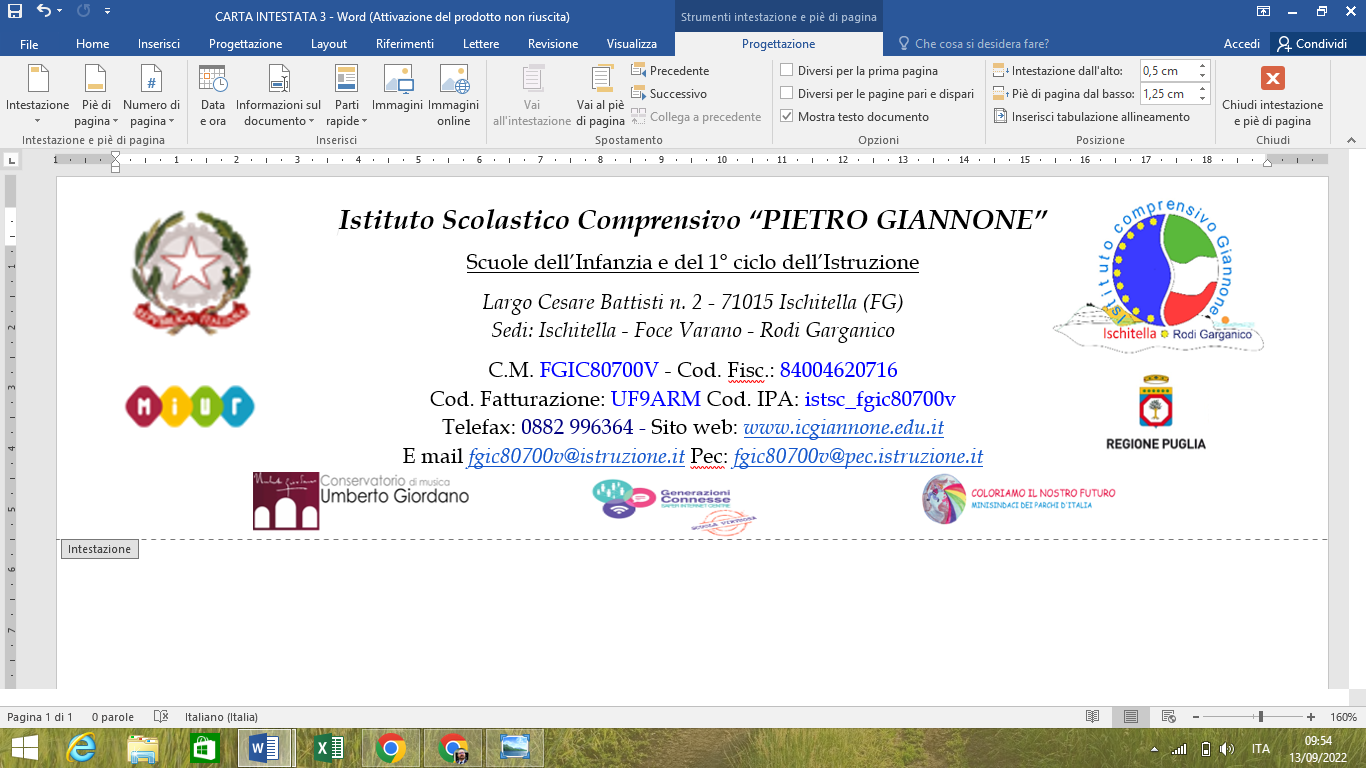 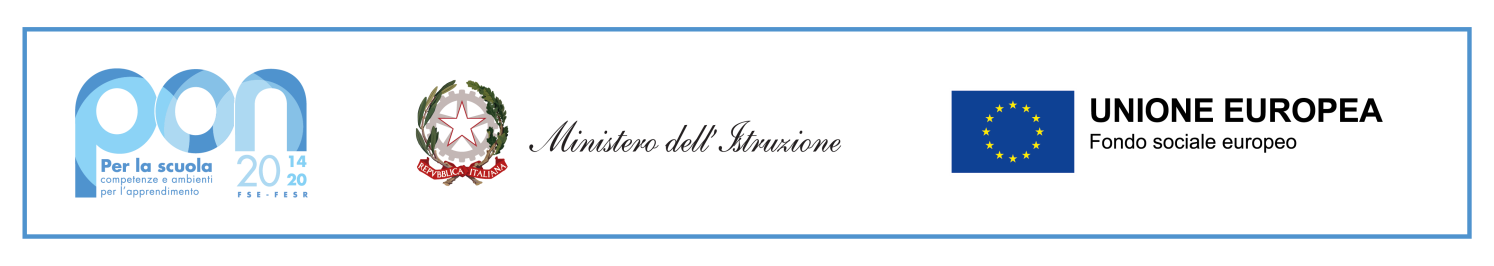 Domanda di disponibilità per le azioni del Progetto Fondi Strutturali Europei – Programma Operativo Complementare (POC) “Per la Scuola, competenze e ambienti per l’apprendimento” 2014-2020 finanziato con il Fondo di Rotazione (FdR)– Obiettivi Specifici 10.1, 10.2 e 10.3 – Azioni 10.1.1, 10.2.2 e 10.3.1. Avviso pubblico prot. n. 33956 del 18/05/2022 – Realizzazione di percorsi educativi volti al potenziamento delle competenze delle studentesse e degli studenti e per la socialità e l’accoglienza.Codice Progetto: 10.1.1A-FDRPOC-PU-2022-252PIÙ FORTI INSIEME  CUP: F84C22000950001 Il/La sottoscritto/a ____________________________________ nato/a a ______________________ il __________________________ e residente a ___________________ in via ____________________________ cap _____________ tel. ____________________________________ e-mail.______________________________ Collaboratore scolastico in servizio presso l’Istituto Comprensivo “P.GIANNONE” di Ischitella.DICHIARA La propria disponibilità in qualità di Collaboratore scolastico “Fondi Strutturali Europei – Programma Operativo Complementare (POC) “Per la Scuola, competenze e ambienti per l’apprendimento” 2014-2020 finanziato con il Fondo di Rotazione (FdR)– Obiettivi Specifici 10.1, 10.2 e 10.3 – Azioni 10.1.1, 10.2.2 e 10.3.1. Avviso pubblico prot. n. 33956 del 18/05/2022 – Realizzazione di percorsi educativi volti al potenziamento delle competenze delle studentesse e degli studenti e per la socialità e l’accoglienza.Codice Progetto: 10.1.1A-FDRPOC-PU-2022-252 - PIÙ FORTI INSIEME  CUP: F84C22000950001Dichiara, inoltre, di conoscere e saper far uso della piattaforma di gestione del PON – FESR. Ai sensi del D.Lgs.vo n. 196/03 e del Regolamento UE 679/2016, il sottoscritto autorizza l’Amministrazione ad utilizzare i dati personali dichiarati solo per i fini istituzionali e necessari per la gestione della presente istanza, ivi compresi quelli definiti “sensibili” nell’art. 4 comma 1 lettera d), per le finalità e gli adempimenti connessi all’incarico. Luogo e data ________________                             Firma ____________________